Приложение 3к постановлению Главы города КостромыПРОЕКТНа основании заявления Назолиной Р. И., в соответствии со статьей 39 Градостроительного кодекса Российской Федерации, протоколом публичных слушаний по вопросу предоставления разрешения на условно разрешенный вид использования земельного участка с кадастровым номером 44:27:070109:5362, имеющего местоположение: Костромская область, город Кострома,                 микрорайон Черноречье, ГСК 27, бокс 26, с учетом заключения о результатах публичных слушаний, рекомендаций Комиссии по подготовке проекта Правил землепользования и застройки города Костромы, руководствуясь статьями 42, 44, частью 1 статьи 57 Устава города Костромы,ПОСТАНОВЛЯЮ:1. Предоставить разрешение на условно разрешенный вид использования земельного участка или объекта капитального строительства с кадастровым номером 44:27:070109:5362, площадью 29 квадратных метров, имеющего местоположение: Костромская область, город Кострома, микрорайон Черноречье, ГСК 27, бокс 26, - «Хранение автотранспорта», установленный в зоне объектов транспортной инфраструктуры Т.2. Настоящее постановление подлежит официальному обнародованию (опубликованию) и размещению на официальном сайте Администрации                   города Костромы в информационно – телекоммуникационной сети «Интернет».Глава Администрации города                                                                    А. В. Смирнов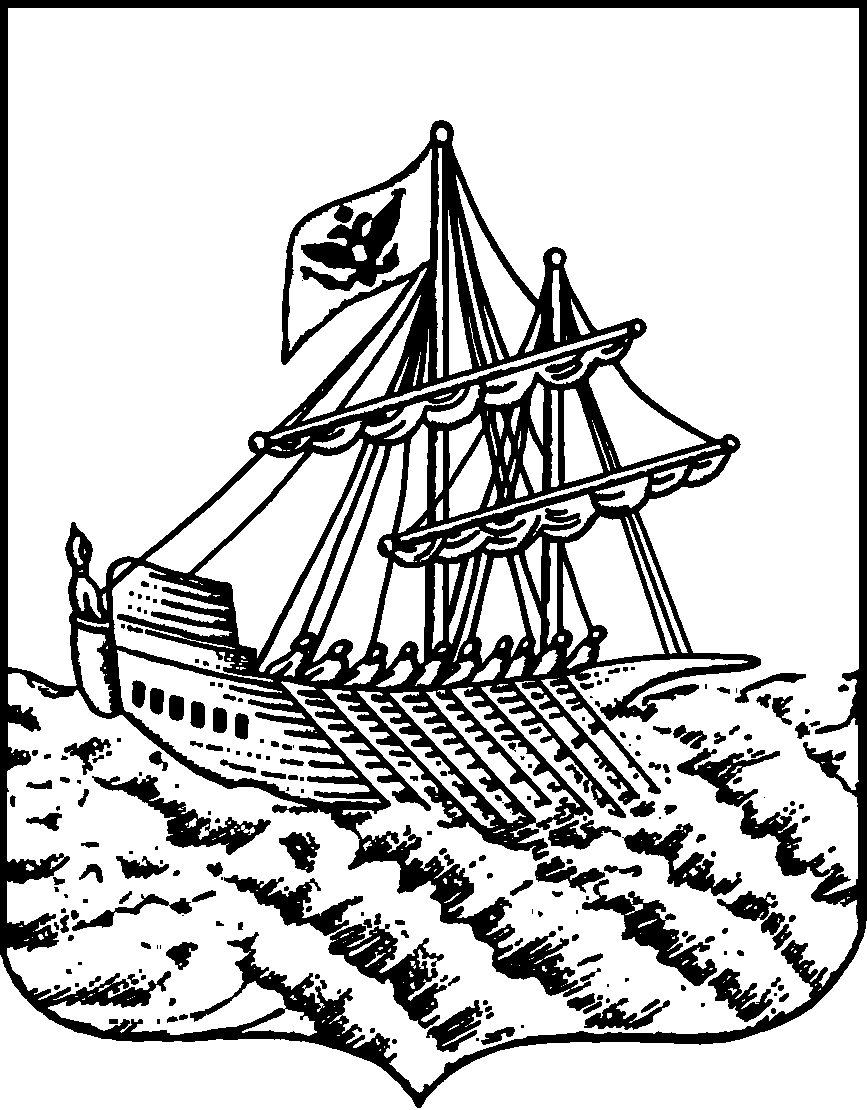 АДМИНИСТРАЦИЯ ГОРОДА КОСТРОМЫПОСТАНОВЛЕНИЕАДМИНИСТРАЦИЯ ГОРОДА КОСТРОМЫПОСТАНОВЛЕНИЕАДМИНИСТРАЦИЯ ГОРОДА КОСТРОМЫПОСТАНОВЛЕНИЕАДМИНИСТРАЦИЯ ГОРОДА КОСТРОМЫПОСТАНОВЛЕНИЕАДМИНИСТРАЦИЯ ГОРОДА КОСТРОМЫПОСТАНОВЛЕНИЕАДМИНИСТРАЦИЯ ГОРОДА КОСТРОМЫПОСТАНОВЛЕНИЕ№О предоставлении разрешения на условно разрешенный вид использования земельного участка или объекта капитального строительства с кадастровым номером 44:27:070109:5362, имеющего местоположение: Костромская область, город Кострома, микрорайон Черноречье, ГСК 27, бокс 26О предоставлении разрешения на условно разрешенный вид использования земельного участка или объекта капитального строительства с кадастровым номером 44:27:070109:5362, имеющего местоположение: Костромская область, город Кострома, микрорайон Черноречье, ГСК 27, бокс 26О предоставлении разрешения на условно разрешенный вид использования земельного участка или объекта капитального строительства с кадастровым номером 44:27:070109:5362, имеющего местоположение: Костромская область, город Кострома, микрорайон Черноречье, ГСК 27, бокс 26О предоставлении разрешения на условно разрешенный вид использования земельного участка или объекта капитального строительства с кадастровым номером 44:27:070109:5362, имеющего местоположение: Костромская область, город Кострома, микрорайон Черноречье, ГСК 27, бокс 26